DIRECCIÓN GENERAL DE TELEBACHILLERATO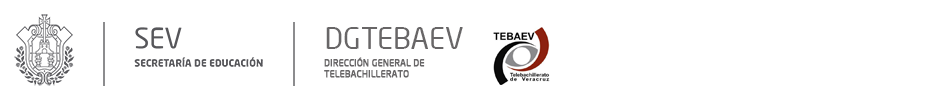 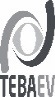 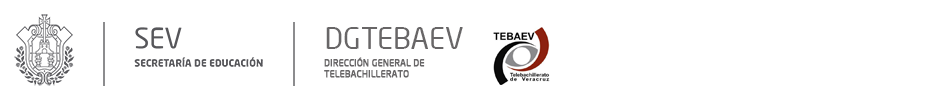 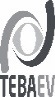 PLANEACIÓN Y SECUENCIA DIDÁCTICA MEPEOPARA ASIGNATURAS Datos de identificación del centro de estudiosDatos de identificación del centro de estudiosDatos de identificación del centro de estudiosDatos de identificación del centro de estudiosNombre del docente: Nombre del docente: Nombre del docente: Nombre del docente: Nombre del Centro: Nombre del Centro: Nombre del Centro: CCT: Semestre: Grupo: Grupo: Periodo escolar: Zona de supervisión escolar: Zona de supervisión escolar: Fecha de elaboración: Fecha de elaboración: Descripción de las características del contexto de los estudiantesDescripción de las características del contexto de los estudiantesEscolarFamiliarSocioculturalDel grupoDatos de la asignaturaDatos de la asignaturaDatos de la asignaturaNombre de la asignatura:Nombre de la asignatura:Nombre de la asignatura:Campo disciplinar:Componente de formación:Componente de formación:EncuadreEncuadreEncuadrePresentación de la asignatura:Presentación de la asignatura:Presentación de la asignatura:Acuerdos y normas de trabajo en el aula: Acuerdos y normas de trabajo en el aula: Acuerdos y normas de trabajo en el aula: Criterios de evaluación: Criterios de evaluación: Bloque (s) por periodo de evaluaciónCriterios de evaluación: Criterios de evaluación: Primer parcial:Segundo parcial:  Final:Datos del bloqueDatos del bloqueDatos del bloqueNúmero del bloque:Nombre del bloque:Número de horas del bloque:Propósito del bloque:Propósito del bloque:Propósito del bloque:Período de ejecución:Período de ejecución:Período de ejecución:Aprendizaje claveAprendizaje claveAprendizaje claveEjeComponenteContenido centralÁmbitos del perfil de egreso (marca con una X el ámbito a favorecer en este bloque)Ámbitos del perfil de egreso (marca con una X el ámbito a favorecer en este bloque)Habilidades Socioemacionales para  Telebachillerato (HSE)(marca con una X la HSE de Telebachillerato a favorecer en este bloque )Habilidades Socioemacionales para  Telebachillerato (HSE)(marca con una X la HSE de Telebachillerato a favorecer en este bloque )Habilidades Socioemacionales Construye T(marca con una X la HSE  Construye T a favorecer en este bloque )Habilidades Socioemacionales Construye T(marca con una X la HSE  Construye T a favorecer en este bloque )1. Lenguaje y ComunicaciónAutoestimaAutoconocimiento2. Pensamiento matemáticoAutoeficaciaAutorregulación3. Exploración y comprensión del mundo natural y socialReconocimiento de emocionesConciencia social4. Pensamiento crítico y solución de problemasManejo de emocionesColaboración5. Habilidades socioemocionales y proyecto de vidaPostergación de la gratificaciónToma de Decisiones6. Colaboración y trabajo en equipoTolerancia a la frustraciónPerseverancia7. Convivencia y ciudadaníaManejo del estrés8. Apreciación y expresión artísticaComportamiento prosocial9. Atención al cuerpo y la saludEmpatía10. Cuidado del medio ambienteToma de perspectiva11. Habilidades digitalesEscucha activaAsertividadManejo de conflictos interpersonalesPensamiento críticoAnálisis de consecuenciasMediadores didácticosMediadores didácticosMediadores didácticosMediadores didácticosMediadores didácticosGuía didácticaGuía didácticaVideo educativoVideo educativoMateriales y recursos complementarios Conocimientos a tratar:Página/s:Página de la guía didáctica (QR)Nombre del/los video/s:Ficha Construye TFicha Construye TFicha Construye TNúmero de fichaPágina de la guía didáctica (QR)ObservacionesMetas del proceso de aprendizaje  Metas del proceso de aprendizaje  Metas del proceso de aprendizaje  Competencias genéricas(Anotar las competencia genéricas a desarrollar)Atributos(Anota el atributo correspondiente a la competencia genérica señalada)ClaveCompetencias disciplinares básicas o extendidas(Anota la/s competencia/s disciplinares básicas o extendidas dependiendo del componente de formación de la asignatura)Competencias disciplinares básicas o extendidas(Anota la/s competencia/s disciplinares básicas o extendidas dependiendo del componente de formación de la asignatura)ClaveAprendizaje/s esperado/s (AE)(Enumera y anota los aprendizajes esperados del bloque a cumplir)Aprendizaje/s esperado/s (AE)(Enumera y anota los aprendizajes esperados del bloque a cumplir)Aprendizaje/s esperado/s (AE)(Enumera y anota los aprendizajes esperados del bloque a cumplir)Producto/s esperado/s (PE)(Describe los PE de acuerdo a los AE)Producto/s esperado/s (PE)(Describe los PE de acuerdo a los AE)Producto/s esperado/s (PE)(Describe los PE de acuerdo a los AE)Estrategias didácticas Estrategias didácticas InicioDesarrolloCierreEvaluación de los aprendizajesEvaluación de los aprendizajesEvaluación de los aprendizajesEvaluación de los aprendizajesFinalidadAgente Instrumento Ponderación (%)Fuentes de consultaObservaciones generalesValidaciónValidaciónNombre y firma del DocenteElaboróNombre y firma del  Coordinador del Centro Vo. Bo.Nombre y firma del Asesor Técnico Pedagógico RevisóNombre y firma del Supervisor Escolar Recibe Fecha de entregaFecha de entregaAnexo(anexar los instrumentos de evaluación, técnicas o material que será requerido en su planeación)